Supporting Information Results - Biological measurements against developmental timeMortalityMortality was significantly correlated to developmental time in most cultures, except from two cultures (Table S8; p < 0.05). Mortality rates were low (< 5% day-1) and similar at pHT ≥ 6.90 (Fig. S1, linear regression, p = 0.77, n = 22). For the lowest pH cultures (pHT ≤ 6.50), mortality was nearly two times higher than in the rest of the pHs.MorphologyGrowth rates of the four arms (POL, AL, PDL and PRL) were calculated from the significant linear relationship between the arm length and developmental time (Tables S9 A-D; p < 0.05) and plotted against mean pHT (Fig. S2). The growth rates of arms were significantly lowered when pHT was decreased (POL: p = 0.002, R2 = 37 %, n = 24; AL: p = 0.001, R2 = 41%, n = 23; PDL: p = 0.002, R2 = 43%, n = 20), except from the PRL (p = 0.24, n = 9).Both larval body width (BW) and paired arm tip distance (AG, POG, PDG) growth rates were calculated from the significant linear relationship between these measures and developmental time (Tables S10 A-D; p < 0.05). Neither BW, AG nor POG growth rates showed a significant relationship to mean pHT (Fig. S3; p > 0.05, n = 24, 21 and 23 respectively). Although PDG displayed a significant relationship with mean pHT (p < 0.01), this relation was considered biased since only four cultures had significant PDG growth rates (Tables S10 D).Growth rates of the stomach volume were calculated from the significant linear relationship between the stomach volume (SV) and developmental time (Table S11; p < 0.05). This SV growth showed no significant relationship to mean pHT (Fig. S4; p = 0.53, n = 24).RespirationRespiration rates were calculated from the significant linear relationship between the respiration and developmental time (Table S12; p < 0.05) and plotted against mean pHT (Fig. S5). Respiration rates were not significantly correlated with pHT (p = 0.41, n = 18). Developmental stagesAt days 1, 2, 3, 5, 7, 9, 11, 13,15 and 24, individuals were stages as gastrula (G) or pluteus (four to eight arms: P4, P6 and P8). The proportion of each stage was calculated for 6 pH categories (pHT 8.0, 7.8. 7.6, 7.4, 7.2 and 7.0). The duration of G, P4 and P6 development stages (stage duration) was calculated as the difference of the median development time of two successive stages (the time when 50% of the organisms in a culture had passed that stage, which in turn was estimated from stage–frequency data converted to stage proportion). The stage duration for gastrula was 2.6±0.6 days with no effect of pH (Fig. S6) except for pHT=7.0 with a stage duration of 4.5 days. Stage duration increased significantly with decreasing pH for both P4 (p<0.01) and P6 (p<0.01) stages (Fig. S6).Supplementary Figures Captions:Fig. S1: Relationship between larval mortality rate per developmental time (% larvae day-1) and pHT. Each dot represents the regression coefficient extracted from the significant linear relationship between mortality and time, for each culture (see regressions in Table S8).Fig. S2: Relationship between arm (POL: postoral; AL: anterolateral; PDL: posterodorsal; PRL: preoral) growth rate per developmental time (μm day-1) and pHT. Each dot represents the regression coefficient extracted from the significant linear relationship between arm length and time, for each culture (see regressions in Tables S9A-D).Fig. S3: Relationship between vertical gaps (BW: body width; POG: postoral arms gap; AG: anterolateral arms gap; PDG: postdorsal arm gap) growth rate per developmental time (μm day-1) and pHT. Each dot represents the regression coefficient extracted from the significant linear relationship between gap length and time, for each culture (see regressions in Tables S10A-D).Fig. S4: Relationship between stomach volume (SV) growth rate per developmental time (μm3 day-1) and pHT. Each dot represents the regression coefficient extracted from the significant linear relationship between SV and time, for each culture (see regressions in Table S11).Fig. S5: Relationship between respiration rate per developmental time (pmol O2 h-1 larva-1 day-1) and pHT. Each dot represents the regression coefficient extracted from the significant linear relationship between respiration and time, for each culture (see regressions in Tables S12).Fig. S6: Relationship between stage duration (day) for gastrula (G), pluteus-4 (P4) and pluteus-6 (P6) developmental stages and pHT category.Supplementary Figures:Fig. S1: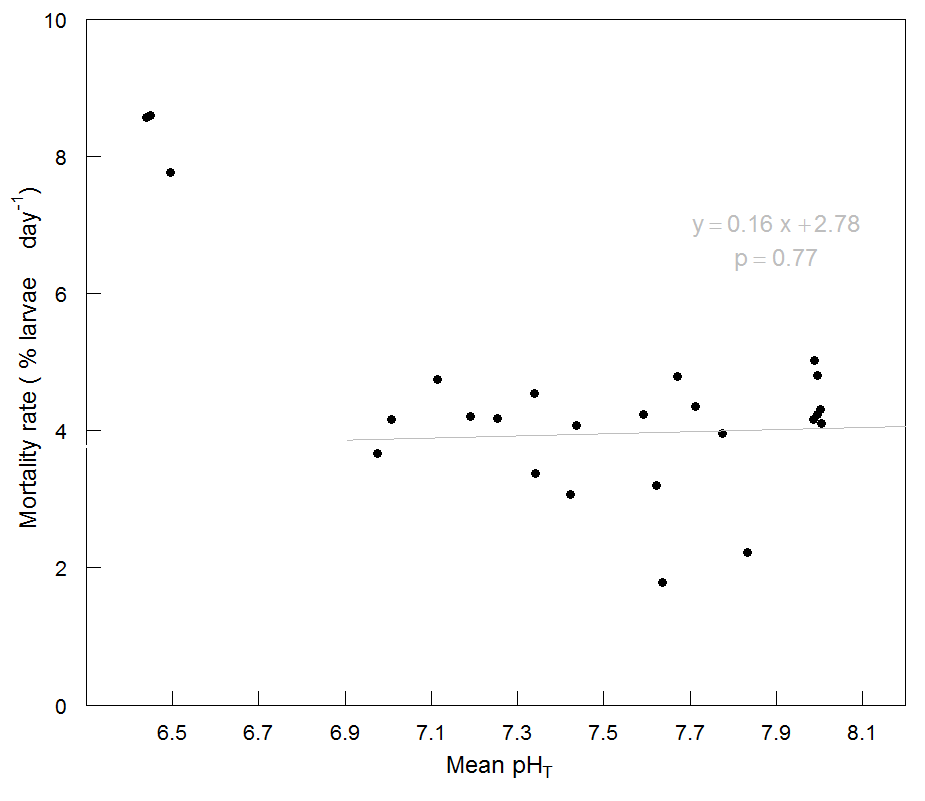 Fig. S2: 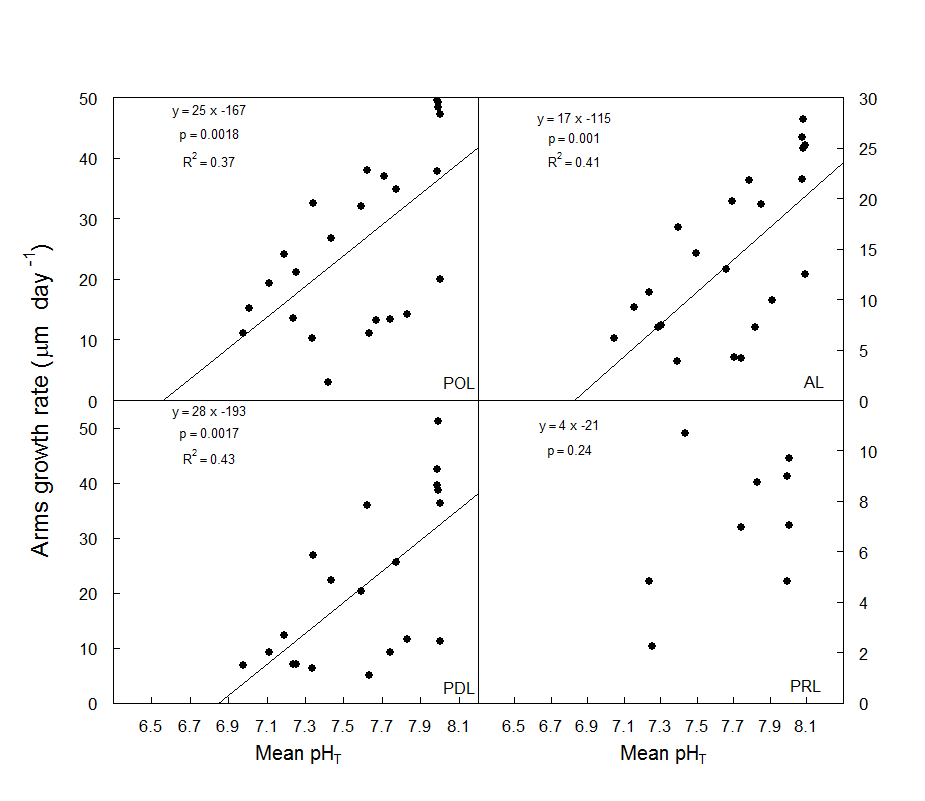 Fig. S3: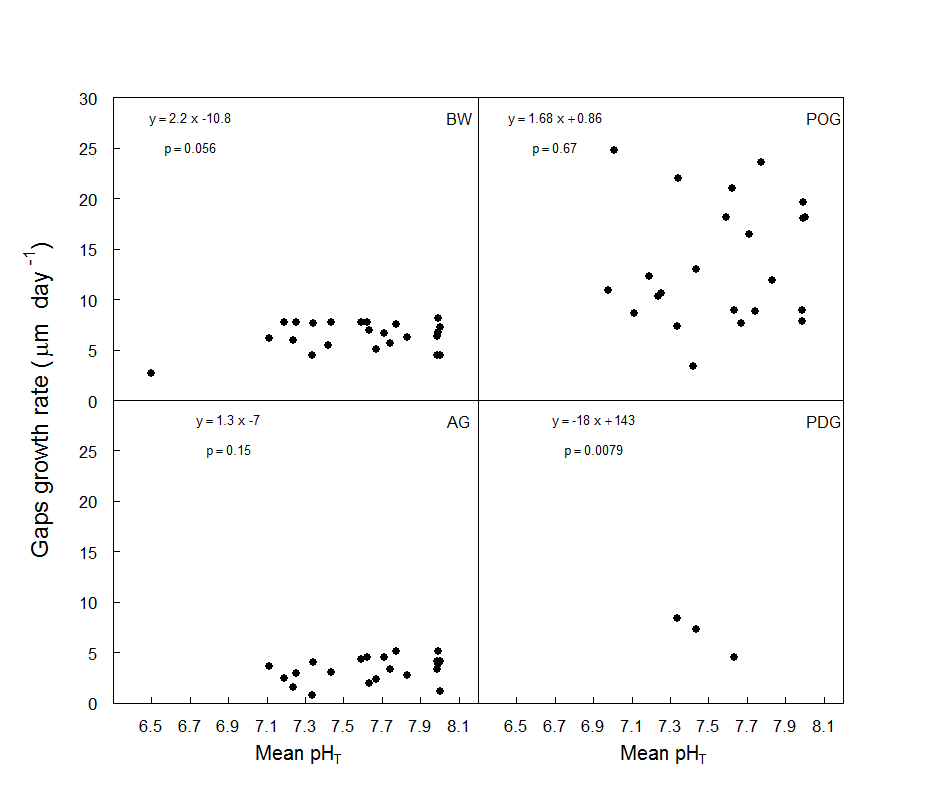 Fig. S4: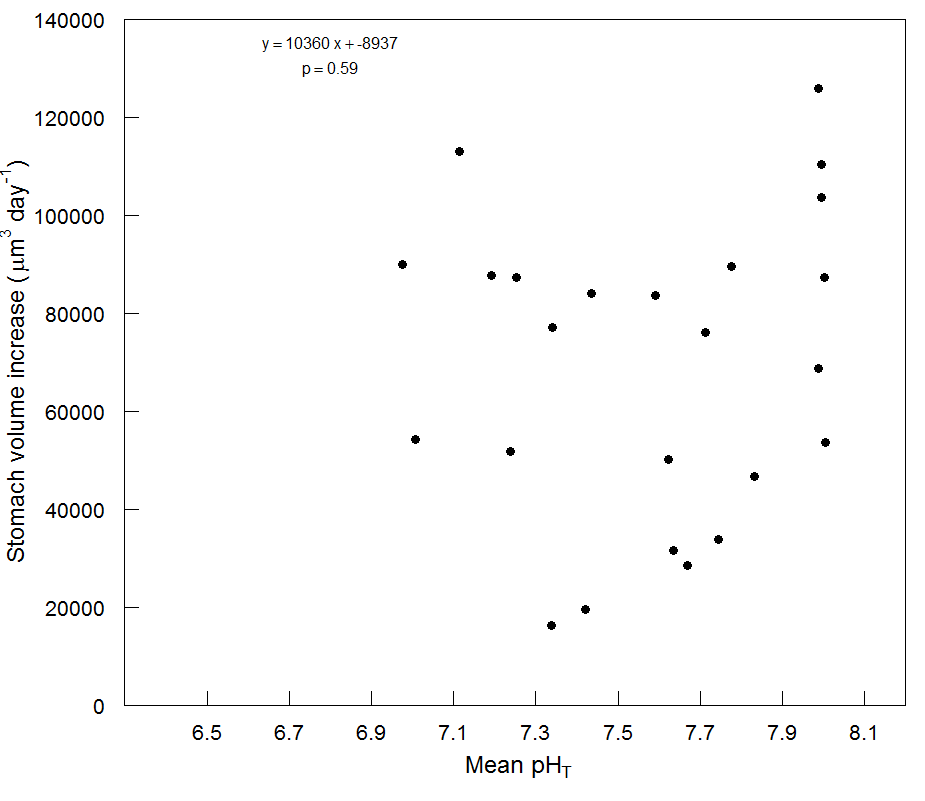 Fig. S5: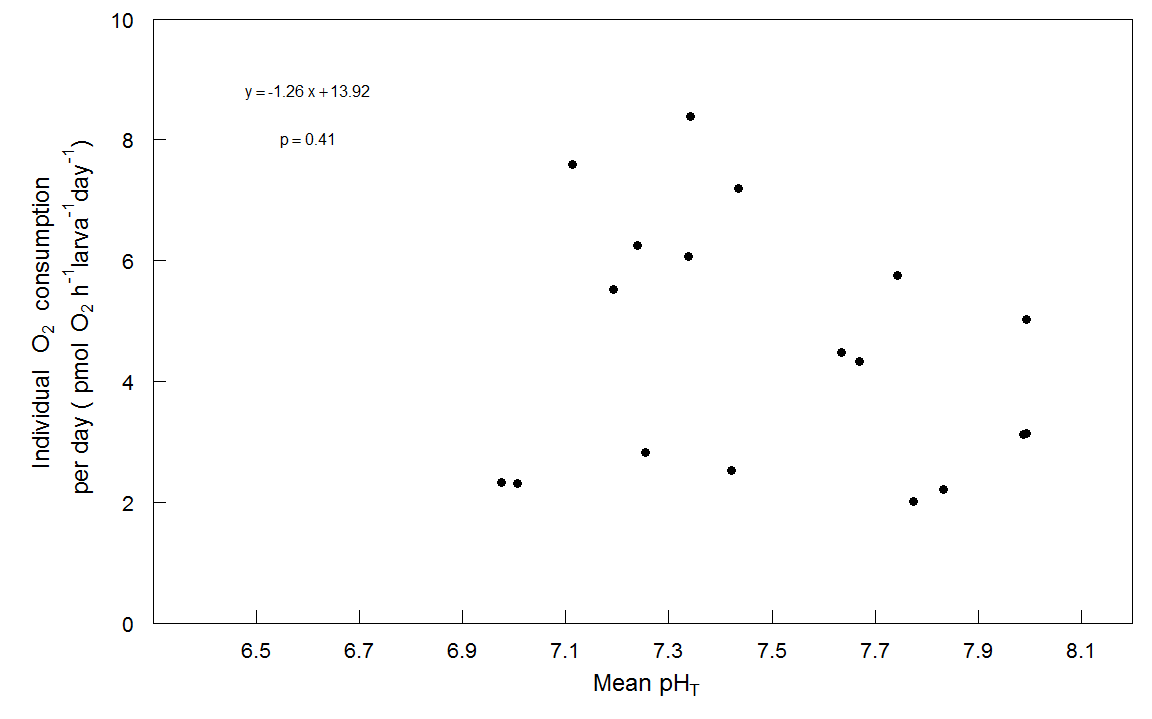 Fig. S6: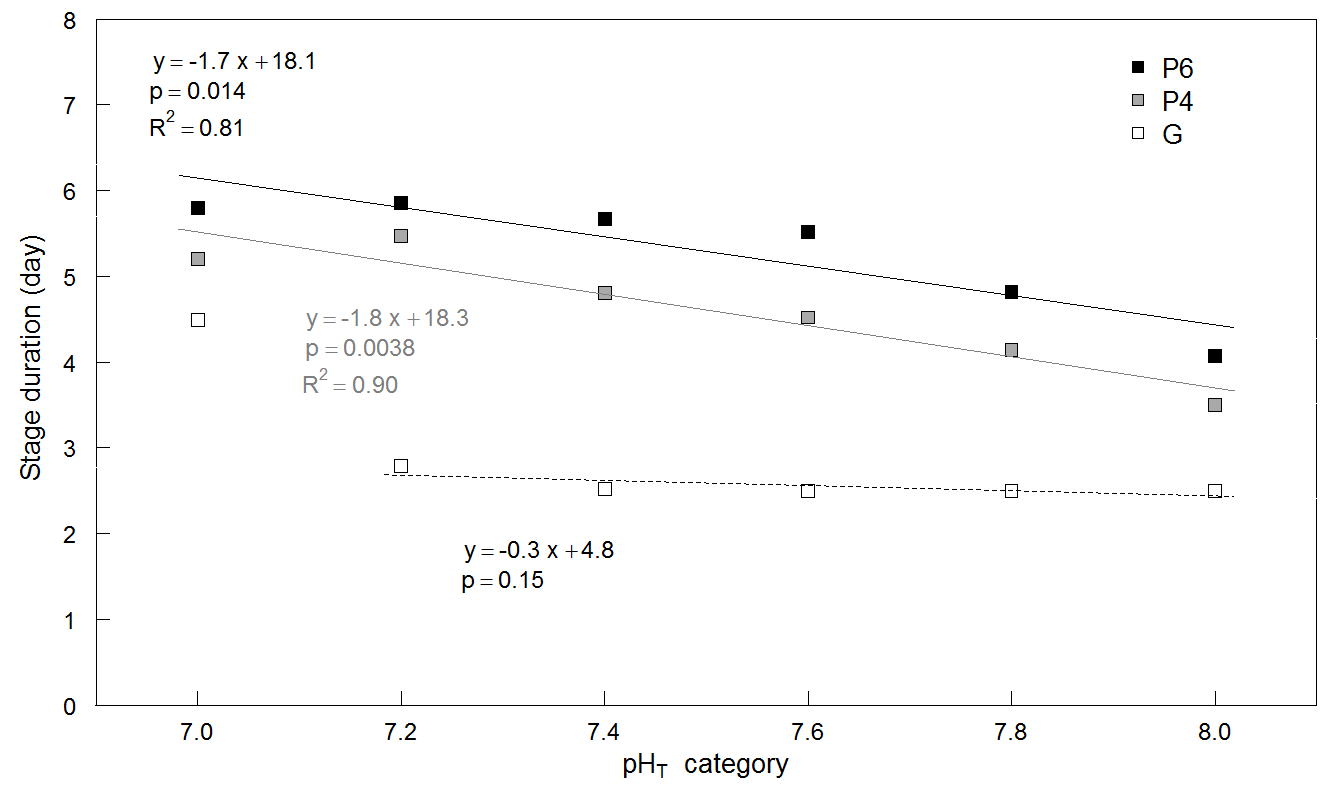 Supplementary Tables Captions:Table S1: Larval growth rates (GR BL: μm day-1) were calculated as the coefficient of the significant logarithmic relationship between BL and time. Results of the regressions (Intercept, p-value, R2, F-value and df: degree of freedom) are given for each culture replicate (R) with corresponding average pHT (pHT). Data in bold (p-value>0.05) were removed from subsequent analyses.Table S2: Larval mortality rate (% larvae μmBL-1) were calculated as the coefficient of the significant linear relationship between mortality and BL. Results of the regressions (Intercept, p-value, R2, F-value and df: degree of freedom) are given for each culture replicate (R) with corresponding average pHT (pHT). Data in bold (p-value>0.05) were removed from subsequent analyses.Table S3A-D: Larval arms growth rates (μm μmBL-1) of the four arm pairs (A. GR POL: postoral; B. GR AL: anterolateral; C. GR PDL: posterodorsal; D. GR PRL: preoral) were calculated as the coefficient of the significant linear relationship between the longest arm length and BL. Results of the regressions (Intercept, p-value, R2, F-value and df: degree of freedom) are given for each culture replicate (R) with corresponding average pHT (pHT). Data in bold (p-value>0.05) were removed from subsequent analyses. Only replicates with enough data available (n>4) to perform a regression are presented.Table S4A-D: Larval arms’ symmetry (no units) of the four arm pairs (A. Symmetry POL: postoral; B. Symmetry AL: anterolateral; C. Symmetry PDL: posterodorsal; D. Symmetry PRL: preoral) were calculated as the coefficient of the significant linear relationship between the longest and the shortest arm length of each pair, with null intercept. Results of the regressions (p-value, R2, F-value and df: degree of freedom) are given for each culture replicate (R) with corresponding average pHT (pHT). Only replicates with enough data available (n>4) to perform a regression are presented.Table S5A-D: Larval width (A. GR BW: body width) and gaps (B. GR POL: postoral; C. GR AL: anterolateral; D. GR PDL: posterodorsal) growth rates (μm μmBL-1) of the four arm pairs were calculated as the coefficient of the significant linear relationship between the length of each measure and BL. Results of the regressions (Intercept, p-value, R2, F-value and df: degree of freedom) are given for each culture replicate (R) with corresponding average pHT (pHT). Data in bold (p-value>0.05) were removed from subsequent analyses. Only replicates with enough data available (n>4) to perform a regression are presented.Table S6: Stomach volume growth rates (GR SV: μm3 μmBL-1) were calculated as the coefficient of the significant linear relationship between the stomach volume and BL. Results of the regressions (Intercept, p-value, R2, F-value and df: degree of freedom) are given for each culture replicate (R) with corresponding average pHT (pHT). Data in bold (p-value>0.05) were removed from subsequent analyses. Only replicates with enough data available (n>4) to perform a regression are presented.Table S7: Respiration rates (pmol O2 h-1 larvae-1 μmBL-1) were calculated as the coefficient of the significant linear relationship between the respiration and BL. Results of the regressions (Intercept, p-value, R2, F-value and df: degree of freedom) are given for each culture replicate (R) with corresponding average pHT (pHT). Data in bold (p-value>0.05) were removed from subsequent analyses. Only replicates with enough data available (n>4) to perform a regression are presented.Table S8: Larval mortality rate (% larvae day-1) were calculated as the coefficient of the significant linear relationship between mortality and time. Results of the regressions (Intercept, p-value, R2, F-value and df: degree of freedom) are given for each culture replicate (R) with corresponding average pHT (pHT). Data in bold (p-value>0.05) were removed from subsequent analyses.Tables S9A-D: Larval arms growth rates (μm day-1) of the four arm pairs (A. GR POL: postoral; B. GR AL: anterolateral; C. GR PDL: posterodorsal; D. GR PRL: preoral) were calculated as the coefficient of the significant linear relationship between the longest arm length and time. Results of the regressions (Intercept, p-value, R2, F-value and df: degree of freedom) are given for each culture replicate (R) with corresponding average pHT (pHT). Data in bold (p-value>0.05) were removed from subsequent analyses. Only replicates with enough data available (n>4) to perform a regression are presented.Table S10A-D: Larval width (A. GR BW: body width) and gaps (B. GR POL: postoral; C. GR AL: anterolateral; D. GR PDL: posterodorsal) growth rates (μm day-1) of the four arm pairs were calculated as the coefficient of the significant linear relationship between the length of each measure and time. Results of the regressions (Intercept, p-value, R2, F-value and df: degree of freedom) are given for each culture replicate (R) with corresponding average pHT (pHT). Data in bold (p-value>0.05) were removed from subsequent analyses. Only replicates with enough data available (n>4) to perform a regression are presented.Table S11: Stomach volume growth rates (GR SV: μm3 day-1) were calculated as the coefficient of the significant linear relationship between the stomach volume and time. Results of the regressions (Intercept, p-value, R2, F-value and df: degree of freedom) are given for each culture replicate (R) with corresponding average pHT (pHT). Only replicates with enough data available (n>4) to perform a regression are presented.Table S12: Respiration rates (pmol O2 h-1 larvae-1 day-1) were calculated as the coefficient of the significant linear relationship between the respiration and time. Results of the regressions (Intercept, p-value, R2, F-value and df: degree of freedom) are given for each culture replicate (R) with corresponding average pHT (pHT). Data in bold (p-value>0.05) were removed from subsequent analyses. Only replicates with enough data available (n>4) to perform a regression are presented.Supplementary Tables:Table S1TableS2Table S3ATable S3BTable S3CTable S3DTable S4ATable S4BTable S4CTable S4DTable S5ATable S5 BTable S5CTable S5DTable S6Table S7Table S8Table S9A Table S9BTable S9CTable S9DTable S10ATable S10BTableS10CTableS10DTable S11 Table S12RpHTGR BLInterceptp-valueR2F-valuedf6.5a6.44-5.51643.1E-010.041.6436.5b6.507.11564.7E-020.094.5486.5c6.45-3.51594.0E-010.021.0447.1a6.98391622.2E-140.4785947.1b7.01381641.2E-130.5292847.1c7.11731494.8E-350.87582907.3a7.25841481.6E-400.90836987.3b7.19831447.6E-410.92982887.3c7.24721464.0E-390.876751047.5a7.42661712.0E-300.773471047.5b7.34691651.3E-350.87563887.5c7.44951392.5E-440.941396967.7a7.34891492.3E-450.931065867.7b7.64941474.4E-390.887431027.7c7.67841591.2E-400.88683967.7e7.62921474.1E-430.91899897.7f7.59931489.8E-410.91821867.7g7.71871592.2E-350.89666807.9a7.78961502.7E-500.941373907.9b7.74881587.4E-520.921184987.9c7.83851662.5E-470.887981068.1a7.991011485.8E-380.91864818.1b7.99941585.2E-340.91678718.1c7.991031463.4E-480.951516878.1e7.99931581.9E-440.931111858.1f8.001001527.5E-530.951658928.1g8.00911596.6E-540.93130099RpHTMortality
ratesInterceptp-valueR2F-valuedf6.5a6.44-18.429036.7E-060.9185.896.5b6.5011.6-19221.8E-030.6819.296.5c6.45-28.744477.3E-040.7425.197.1a6.980.85-2473.6E-110.91181.7197.1b7.010.99-2801.1E-090.86120.9197.1c7.110.51-2073.9E-060.6840.9197.3a7.250.36-1784.7E-050.5927.4197.3b7.190.36-1712.0E-040.5321.1197.3c7.240.10-941.6E-010.102.17197.5a7.420.33-1647.1E-040.4616.3197.5b7.340.54-2146.9E-060.6637.5197.5c7.440.33-1622.2E-050.6231.3197.7a7.340.23-1388.6E-030.318.59197.7b7.640.14-1182.5E-030.3912.1197.7c7.670.41-1991.2E-040.5523.2197.7e7.620.22-1476.0E-030.349.57197.7f7.590.36-1818.2E-060.6636.5197.7g7.710.38-1776.2E-050.5826.1197.9a7.780.29-1622.2E-040.5220.8197.9b7.74-0.01-538.7E-010.0010.03197.9c7.830.15-1201.8E-020.266.70198.1a7.990.36-1869.3E-060.6535.8198.1b7.990.43-2021.2E-050.6434.3198.1c7.990.31-1624.1E-050.6028.1198.1e7.990.36-1698.5E-060.6636.3198.1f8.000.32-1677.4E-050.5725.3198.1g8.000.34-1702.8E-050.6129.919RpHTGR POLInterceptp-valueR2F-valuedf7.1a6.981.3-422.4E-120.6588.12477.1b7.010.9391.3E-070.5342.37377.1c7.111.7-1491.1E-140.65106.8577.3a7.251.9-2321.3E-200.73179.4677.3b7.192.0-2572.2E-210.80223.8577.3c7.241.8-1891.8E-160.66123.3637.5a7.421.2-203.6E-110.4560.61737.5b7.341.6-1221.2E-140.63102.3617.5c7.442.0-2261.7E-190.72166.9647.7a7.342.6-4442.2E-160.70132.4567.7b7.641.5-801.7E-200.71169.7717.7c7.671.9-1972.0E-160.64119.5667.7e7.623.0-5682.4E-260.85345.7597.7f7.592.1-2603.0E-160.71134.1547.7g7.712.4-3642.4E-170.76162.7507.9a7.782.6-4239.4E-220.79220.4607.9b7.742.1-2637.0E-160.62110.3687.9c7.832.5-4254.3E-220.71185.6768.1a7.992.6-4348.8E-180.77168.4518.1b7.992.7-4481.3E-130.74117.5418.1c7.993.0-5586.5E-220.81235.8578.1e7.992.9-5084.0E-210.80225.8558.1f8.003.5-7081.9E-260.84327.9628.1g8.002.8-4713.9E-250.79260.769RpHTGR ALInterceptp-valueR2F-valuedf7.1a6.980.28-30.62.9E-030.2210.18377.1b7.010.14-8.296.5E-020.113.67307.1c7.110.76-1689.2E-130.5983.5577.3a7.250.69-1521.3E-150.62109.2667.3b7.190.75-1702.0E-130.6291.1577.3c7.240.82-2004.1E-090.4447.2607.5a7.420.46-1124.5E-060.2524.6727.5b7.340.73-1722.0E-100.4958.0617.5c7.441.13-2735.0E-200.73175.9647.7a7.341.23-3241.2E-130.6394.8567.7b7.640.64-1326.5E-100.4251.2707.7c7.670.88-2023.3E-100.4554.5667.7e7.621.44-3861.5E-170.71145.4597.7f7.590.94-2318.4E-180.75160.4547.7g7.711.35-3487.0E-170.75153.9507.9a7.781.36-3635.8E-170.69134.5607.9b7.741.23-3231.3E-120.5375.3687.9c7.831.60-4531.2E-270.79289.6768.1a7.991.53-4208.6E-210.82236.6518.1b7.991.50-4011.7E-140.77133.8418.1c7.991.54-4272.2E-190.76181.9578.1e7.991.71-4604.0E-160.70130.3558.1f8.001.73-4745.1E-200.74180.5628.1g8.001.54-4012.3E-200.71171.269RpHTGR PDLInterceptp-valueR2F-valuedf7.1a6.981.00-2361.2E-030.6318.9117.1b7.010.270.366.8E-010.070.2137.1c7.110.89-2121.5E-030.5516.1137.3a7.250.73-1524.0E-080.7973.4207.3b7.190.72-1090.0380.405.9397.3c7.240.91-1724.9E-030.3610.3187.5a7.420.2223.73.2E-010.041.02227.5b7.34-0.251765.0E-010.030.58177.5c7.441.39-3667.4E-080.6653.4277.7a7.341.13-2851.9E-050.6532.9187.7b7.640.81-1729.7E-090.6660.0317.7c7.671.32-3362.2E-040.3918.0287.7e7.620.57-54.62.1E-010.081.66187.7f7.590.55-71.15.5E-020.194.22187.7g7.710.84-1561.7E-030.4914.5157.9a7.780.77-1302.3E-020.266.19187.9b7.741.43-3556.9E-050.4421.8287.9c7.831.32-3546.0E-050.3520.4388.1a7.991.63-5083.4E-100.7995.6268.1b7.990.97-2353.7E-050.6631.8168.1c7.991.50-4307.0E-080.6552.4288.1e7.991.27-3467.5E-050.4922.7248.1f8.001.65-4981.3E-070.6248.1298.1g8.001.41-3881.1E-080.5550.741RpHTGR PRLInterceptp-valueR2F-valuedf7.3a7.250.01415.98.6E-01<0.010.03137.3b7.19-0.03034.67.1E-010.020.1487.3c7.240.184-30.63.9E-010.050.77147.5b7.340.605-1851.8E-010.402.7147.5c7.440.590-1847.8E-070.7757.1177.7a7.340.0550.326.3E-010.040.2677.7b7.640.418-1542.6E-020.386.62117.7c7.670.284-90.85.1E-030.4411.0147.7e7.62-0.03738.57.9E-010.010.0777.7f7.590.0332.465.8E-010.040.3487.7g7.710.15237.98.5E-030.409.36147.9a7.780.0328.527.4E-010.010.11147.9b7.740.553-1861.6E-020.226.78247.9c7.831.021-3833.9E-030.2910.1258.1a7.990.214-70.21.1E-020.388.71148.1b7.990.061-2.027.9E-010.010.07108.1c7.990.0455.556.4E-010.01022178.1e7.990.208-62.39.4E-030.399.06148.1f8.000.00926.49.3E-01<0.010.01188.1g8.000.775-2775.3E-050.4122.031RpHTSymmetry POLp-valueR2F-valuedf7.1a6.980.883.5E-450.983075487.1b7.010.913.3E-440.996596387.1c7.110.922.8E-650.998970587.3a7.250.921.9E-700.997070687.3b7.190.925.2E-630.997480587.3c7.240.916.6E-670.996904647.5a7.420.937.4E-941.0022747747.5b7.340.931.4E-811.0023296627.5c7.440.933.5E-791.0015642657.7a7.340.952.3E-741.0020157577.7b7.640.941.3E-981.0035231727.7c7.670.931.5E-861.0022723677.7e7.620.942.2E-781.0021521607.7f7.590.953.7E-711.0018414557.7g7.710.951.8E-661.0017684517.9a7.780.954.3E-841.0030558617.9b7.740.938.3E-760.999607697.9c7.830.942.3E-961.0021972778.1a7.990.952.8E-701.0022559528.1b7.990.943.0E-571.0018654.47428.1c7.990.951.5E-821.0035551588.1e7.990.977.9E-891.0072380568.1f8.000.952.2E-741.0012736638.1g8.000.969.6E-1061.006546370RpHTSymmetry ALp-valueR2F-valuedf7.1a6.980.751.4E-250.95657387.1b7.010.692.3E-190.93406317.1c7.110.803.0E-450.971784587.3a7.250.842.0E-460.951379677.3b7.190.845.9E-460.971889587.3c7.240.848.3E-490.972074617.5a7.420.735.9E-500.951455737.5b7.340.863.0E-590.994387627.5c7.440.855.2E-540.982575657.7a7.340.863.8E-450.971850577.7b7.640.887.5E-720.996628717.7c7.670.861.4E-580.983269677.7e7.620.926.4E-700.9911206607.7f7.590.896.7E-560.995092557.7g7.710.913.2E-530.995307517.9a7.780.931.2E-700.9911035617.9b7.740.888.0E-720.997346697.9c7.830.921.1E-790.998063778.1a7.990.921.2E-580.998019528.1b7.990.912.3E-430.994034428.1c7.990.938.9E-691.0011858588.1e7.990.876.6E-380.951045568.1f8.000.932.1E-771.0015854638.1g8.000.934.4E-861.001791270RpHTSymmetry PDLp-valueR2F-valuedf7.1a6.980.687.0E-070.8888.25127.1b7.010.555.6E-030.8829.4647.1c7.110.605.4E-050.7032.65147.3a7.250.701.8E-110.89167.7217.3b7.190.781.5E-110.991090107.3c7.240.831.7E-160.97706.2197.5a7.420.754.0E-140.92265.5237.5b7.340.791.5E-130.95379.2187.5c7.440.801.6E-210.96721.2287.7a7.340.873.1E-200.991775197.7b7.640.791.7E-250.97968.4327.7c7.670.864.6E-300.992653297.7e7.620.851.4E-160.97720.8197.7f7.590.781.1E-140.96449.2197.7g7.710.783.3E-140.97617.5167.9a7.780.889.5E-210.992014197.9b7.740.857.4E-210.95593.5297.9c7.830.835.0E-340.981752398.1a7.990.821.2E-200.96676.6278.1b7.990.851.4E-130.96438.0178.1c7.990.884.0E-240.971016298.1e7.990.878.1E-240.981493258.1f8.000.917.0E-290.981958308.1g8.000.871.5E-380.98236642RpHTSymmetry 
PRLp-valueR2F-valuedf7.3a7.250.649.1E-090.91144.5147.3b7.190.744.0E-070.95167.697.3c7.240.707.7E-120.96353.4157.5b7.340.863.7E-081.00305157.5c7.440.898.1E-200.991958187.7a7.340.602.5E-040.8338.7587.7b7.640.708.1E-110.97439.4127.7c7.670.872.0E-120.97426.1157.7e7.620.731.6E-060.95155.887.7f7.590.766.9E-070.94148.097.7g7.710.732.5E-120.97414.1157.9a7.780.739.3E-120.96344.2157.9b7.740.835.0E-220.981067257.9c7.830.914.6E-310.994832268.1a7.990.724.5E-090.91143.0158.1b7.990.801.2E-100.98526.8118.1c7.990.803.8E-150.97580.9188.1e7.990.737.4E-120.96355.4158.1f8.000.804.5E-140.95384.8198.1g8.000.851.1E-280.98155332RpHTGR BWInterceptp-valueR2F-valuedf6.5a6.440.6343.684.5E-060.3927.5436.5b6.500.8911.009.3E-090.5048.1486.5c6.450.6450.047.4E-080.4941.6447.1a6.980.17138.93.4E-030.099.03927.1b7.010.03170.56.9E-010.000.16847.1c7.110.4588.302.2E-170.55111907.3a7.250.5568.795.0E-290.72255987.3b7.190.5270.372.7E-200.62145887.3c7.240.5964.177.9E-260.661981047.5a7.420.39106.91.7E-140.4379.61047.5b7.340.34114.92.8E-120.4365.7887.5c7.440.5465.396.4E-350.80374.8967.7a7.340.4490.832.2E-230.69188867.7b7.640.4878.236.8E-280.692301027.7c7.670.4586.393.4E-280.72245967.7e7.620.4490.484.1E-270.73242897.7f7.590.40102.82.5E-240.70203867.7g7.710.39105.54.1E-190.63138807.9a7.780.4098.879.8E-260.71217907.9b7.740.4592.142.1E-260.69214987.9c7.830.4586.045.5E-220.591501068.1a7.990.40102.84.2E-210.67163818.1b7.990.33117.44.6E-170.63122718.1c7.990.35114.83.6E-210.64157878.1e7.990.26131.93.0E-100.3751.0858.1f8.000.39103.93.9E-220.64164928.1g8.000.38103.35.9E-250.6619399RpHTGR POGInterceptp-valueR2F-valuedf7.1a6.981.09-99.068.4E-060.3926.1407.1b7.011.20-116.63.2E-050.4323.7317.1c7.110.6443.531.3E-030.1811.5547.3a7.250.96-89.457.7E-080.3636.7657.3b7.191.00-107.73.7E-080.4140.4577.3c7.241.47-182.26.2E-130.5781.8627.5a7.420.71-23.935.8E-080.3436.6727.5b7.340.74-22.911.1E-060.3229.2617.5c7.440.85-21.912.4E-060.3026.9647.7a7.341.63-289.61.3E-110.5672.2567.7b7.640.93-68.031.3E-120.5173.8717.7c7.671.10-91.781.5E-080.3941.6667.7e7.621.47-228.11.1E-090.4752.2597.7f7.591.03-100.69.0E-090.4646.1547.7g7.710.86-55.503.2E-050.3020.9507.9a7.781.76-354.41.8E-140.63101607.9b7.741.37-208.24.9E-130.5479.9677.9c7.831.69-322.91.2E-160.60113768.1a7.990.98-73.922.8E-090.5051.6518.1b7.990.5755.841.3E-030.2312.0408.1c7.991.14-146.97.5E-090.4545.9578.1e7.990.31138.01.0E-010.052.76548.1f8.001.23-169.12.2E-090.4448.9628.1g8.000.5093.596.8E-030.107.7968RpHTGR AGInterceptp-valueR2F-valuedf7.1a6.980.1638.25.1E-020.094.03417.1b7.010.2221.34.0E-020.134.60317.1c7.110.248.971.1E-040.2417.5557.3a7.250.25-0.971.9E-060.2927.3667.3b7.190.224.519.1E-060.2923.8577.3c7.240.2920.02.4E-040.2015.2617.5a7.420.214.642.2E-030.1210.1737.5b7.340.0167.98.5E-010.000.03617.5c7.440.2120.44.2E-070.3331.7647.7a7.340.29-15.69.8E-070.3530.2567.7b7.640.226.402.6E-090.3946.3717.7c7.670.31-14.82.9E-090.4247.0667.7e7.620.35-34.53.0E-100.4957.2597.7f7.590.27-13.17.9E-100.5155.8537.7g7.710.25-3.513.3E-050.2920.9507.9a7.780.39-48.72.2E-080.4141.6607.9b7.740.39-45.35.3E-120.5169.6687.9c7.830.33-30.61.6E-100.4254.6768.1a7.990.1820.86.2E-040.2113.3518.1b7.990.1718.25.2E-030.188.73418.1c7.990.33-30.73.8E-100.5057.1578.1e7.990.25-12.21.7E-060.3428.7558.1f8.000.28-17.45.7E-060.2824.6628.1g8.000.23-0.511.4E-050.2421.869RpHTGR PDGInterceptp-valueR2F-valuedf7.1a6.980.6176.02.2E-010.131.71117.1b7.011.04-30.00.8E-010.686.4937.1c7.110.541140.5E-010.264.57137.3a7.250.122885.2E-010.020.44217.3b7.19-0.194323.2E-010.111.0997.3c7.240.9346.13.0E-030.4011.8187.5a7.420.391641.4E-010.102.42217.5b7.34-0.364074.8E-010.030.52177.5c7.440.491852.3E-030.3111.4267.7a7.340.511621.1E-010.142.91187.7b7.640.481626.4E-050.4121.3317.7c7.670.581414.3E-030.269.65287.7e7.620.601272.8E-010.061.22187.7f7.59-0.154195.8E-010.020.32187.7g7.71-0.133834.9E-010.030.49157.9a7.780.601300.7E-010.173.76187.9b7.741.02-39.01.9E-040.4018.5287.9c7.830.8743.28.7E-030.227.96288.1a7.990.561521.2E-010.142.62168.1b7.99-0.585985.4E-010.040.41108.1c7.991.30-1781.5E-030.4414.0188.1e7.99-0.123827.1E-010.010.14148.1f8.001.05-43.51.1E-030.4414.7198.1g8.000.122876.1E-010.010.2631RpHTGR SVInterceptp-valueR2F-valuedf7.1a6.9813718-32156162.0E-060.6037.9257.1b7.012138-1397612.8E-010.051.24227.1c7.1111707-28333392.1E-100.5562.4517.3a7.258059-17128315.5E-160.64116647.3b7.197255-15359121.3E-150.69123557.3c7.247624-14946332.0E-120.5677.1617.5a7.425766-12206243.3E-080.3438.3737.5b7.342173-1345079.4E-030.117.21597.5c7.447115-15223738.3E-100.5054.8557.7a7.347057-15905372.4E-130.6393.1547.7b7.645610-10786501.6E-120.5778.8607.7c7.675006-9246381.5E-130.5989.3617.7e7.625170-9967682.2E-160.69129587.7f7.595305-10165482.7E-100.5561.3517.7g7.715321-8492483.6E-070.4134.6497.9a7.786785-14699561.6E-120.5880.2587.9b7.745423-11408963.9E-130.5682.7647.9c7.834650-7598552.4E-080.3338.7778.1a7.996916-15630001.5E-070.4939.7428.1b7.996655-13619344.2E-080.5144.6428.1c7.997752-18831265.1E-110.5869.4508.1e7.995501-11120942.3E-100.5360.5548.1f8.006881-15881008.6E-160.68121588.1g8.007458-18214795.4E-110.5062.862RpHTRespiration 
ratesInterceptp-valueR2F-valuedf7.1a6.980.54-1016.4E-040.5317.9167.1b7.010.63-1204.2E-050.8347.7107.1c7.110.91-2049.5E-040.9148.357.3a7.250.31-61.01.2E-030.5717.1137.3b7.190.55-1084.8E-040.6221.3137.3c7.240.81-1812.3E-040.5822.3167.5a7.420.27-42.80.8E-010.193.57157.5b7.340.61-1344.9E-020.274.72137.5c7.440.74-1879.3E-060.7240.5167.7a7.340.83-2212.6E-020.296.09157.7b7.640.53-1182.0E-040.5923.0167.7c7.670.47-1086.6E-050.6931.3147.9a7.780.25-48.21.9E-020.306.78167.9b7.740.60-1511.4E-040.6124.8167.9c7.830.19-4.421.4E-010.132.46168.1a7.990.50-1186.5E-030.389.80168.1b7.990.26-45.31.7E-020.458.24108.1c7.990.24-39.72.3E-020.427.1710RpHTMortality 
ratesInterceptp-valueR2F-valuedf6.5a6.448.56-93.46.5E-050.8448.796.5b6.507.77-1111.5E-040.8138.896.5c6.458.60-94.11.5E-030.6920.497.1a6.983.67-80.42.9E-090.85108197.1b7.014.16-85.81.4E-080.8288.3197.1c7.114.75-1064.6E-090.84102197.3a7.254.17-1081.1E-090.87122197.3b7.194.20-1022.2E-070.7761.8197.3c7.240.67-71.02.7E-010.061.30197.5a7.423.07-96.22.4E-060.7044.0197.5b7.344.55-96.25.2E-070.7454.8197.5c7.444.07-95.74. 8E-080.8075.6197.7a7.343.37-99.68.3E-060.6636.4197.7b7.641.79-90.37.9E-050.5725.1197.7c7.674.79-1161.5E-080.8287.4197.7e7.623.19-1091.2E-050.6434.4197.7f7.594.23-1054.0E-080.8077.4197.7g7.714.35-95.42.2E-070.7661.6197.9a7.783.96-1042.6E-080.8181.9197.9b7.74-0.25-52.25.2E-010.020.42197.9c7.832.23-92.47.1E-050.5725.5198.1a7.994.81-1084.7E-090.84102198.1b7.995.02-1052.8E-070.7659.8198.1c7.994.24-95.71.1E-070.7867.9198.1e7.994.16-88.31.5E-070.7765.0198.1f8.004.31-99.38.1E-080.7970.5198.1g8.004.11-95.23.8E-080.8077.919RpHTGR POLInterceptp-valueR2F-valuedf7.1a6.9811.01535.8E-050.2919.5477.1b7.0115.21091.7E-050.4024.4377.1c7.1119.31834.1E-170.71142577.3a7.2521.21961.0E-180.69149677.3b7.1924.21528.4E-170.71137577.3c7.2413.52342.8E-080.3940.2637.5a7.422.933323.4E-020.064.65737.5b7.3410.32924.8E-070.3431.7617.5c7.4426.71929.0E-280.85354647.7a7.3432.61319.5E-210.79213567.7b7.6411.13482.5E-060.2726.2717.7c7.6713.23311.3E-080.3942.2667.7e7.6238.11179.7E-180.72148597.7f7.5932.01796.8E-180.75162547.7g7.7137.01313.1E-160.74142507.9a7.7835.01783.8E-240.82277607.9b7.7413.33442.3E-080.3740.0687.9c7.8314.23336.7E-080.3235.8768.1a7.9948.458.81.1E-230.86321518.1b7.9949.680.81.5E-230.92442418.1c7.9949.376.71.7E-330.92688578.1e7.9937.91742.4E-200.79208558.1f8.0047.21241.5E-290.87429628.1g8.0020.03493.1E-140.5791.069RpHTGR ALInterceptp-valueR2F-valuedf7.1a6.981.6921.71.5E-010.052.11377.1b7.016.18-44.96.5E-050.4221.5307.1c7.119.24-27.25.9E-190.75174577.3a7.257.390.463.7E-140.5892.3667.3b7.1910.7-31.12.6E-180.74162577.3c7.247.22-23.93.4E-080.4040.1607.5a7.42-1.9265.88.9E-030.097.22727.5b7.343.8625.34.9E-040.1813.6617.5c7.4414.6-34.82.7E-250.82286647.7a7.3417.2-64.32.7E-250.86335567.7b7.644.2157.62.5E-030.129.87707.7c7.674.1666.72.9E-030.139.54667.7e7.6219.7-73.26.7E-170.70135597.7f7.5913.0-24.13.4E-140.66104547.7g7.7121.8-83.54.0E-200.82224507.9a7.7819.4-57.52.9E-230.81255607.9b7.747.2245.55.5E-060.2624.4687.9c7.839.9115.54.2E-110.4459.2768.1a7.9927.8-1263.3E-260.89417518.1b7.9926.1-94.02.7E-180.85226418.1c7.9925.0-91.74.8E-240.84291578.1e7.9921.9-45.04.2E-140.65102558.1f8.0025.3-72.72.3E-300.88460628.1g8.0012.530.83.9E-180.6713869RpHTGR PDLInterceptp-valueR2F-valuedf7.1a6.986.79-42.33.1E-020.366.10117.1c7.119.19-32.23.1E-030.5013.2137.3a7.257.0116.82.3E-030.3812.2207.3b7.1912.4-24.34.7E-040.7628.597.3c7.246.9841.61.4E-020.297.32187.5a7.423.5539.47.5E-020.143.49227.5b7.346.35-13.21.8E-040.5722.8177.5c7.4422.2-1611.3E-080.7064.2277.7a7.3426.8-2292.1E-030.4212.9187.7b7.645.0574.04.6E-020.124.32317.7c7.677.0559.06.8E-020.113.61287.7e7.6235.9-3322.8E-040.5320.2187.7f7.5920.2-1302.6E-020.255.91187.7g7.7121.1-1101.3E-010.152.55157.9a7.7825.5-1731.4E-020.297.40187.9b7.749.2168.93.9E-040.3716.3287.9c7.8311.6-12.89.5E-060.4126.1388.1a7.9951.3-4923.1E-080.7060.3268.1b7.9942.4-3692.8E-050.6833.4168.1c7.9938.7-3067.6E-080.6552.0288.1e7.9939.6-3467.8E-080.7157.7248.1f8.0036.3-2952.8E-090.7171.0298.1g8.0011.19.367.0E-080.5143.041RpHTGR PRLInterceptp-valueR2F-valuedf7.3a7.252.25-20.32.8E-020.326.11137.3b7.191.36-0.521.6E-010.232.3887.3c7.244.81-51.29.9E-030.398.90147.5b7.344.66-58.52.0E-010.372.3247.5c7.4410.7-1354.8E-070.7861.5177.7b7.643.58-31.62.1E-010.141.77117.7c7.671.084.103.5E-010.060.95147.7g7.714.57-39.61.0E-010.183.04147.9a7.785.13-51.20.9E-010.193.31147.9b7.746.95-77.21.3E-070.6954.6247.9c7.838.76-1055.4E-060.5733.1258.1a7.998.99-99.11.1E-030.5516.9148.1b7.99-7.601241.6E-010.192.30108.1c7.994.82-42.30.4E-010.224.71178.1e7.994.50-37.71.1E-010.172.93148.1f8.009.72-1066.7E-060.6939.2188.1g8.007.03-73.79.3E-080.6147.931RpHTGR BWInterceptp-valueR2F-valuedf6.5a6.44-1.75149.632.1E-010.041.60436.5b6.502.63144.602.3E-020.105.52486.5c6.45-1.89156.490.8E-010.073.29447.1a6.980.73171.811.5E-010.022.14927.1b7.01-1.78188.941.1E-020.076.77847.1c7.116.10165.095.9E-200.61139907.3a7.257.75165.843.1E-310.75294987.3b7.197.77158.943.8E-200.62143887.3c7.245.98173.695.7E-200.551291047.5a7.425.46171.393.3E-300.722621047.5b7.344.49176.893.5E-150.5190.6887.5c7.447.76163.671.2E-340.79369967.7a7.347.64165.811.5E-240.71206867.7b7.646.90170.082.7E-270.682211027.7c7.675.04182.033.9E-190.57126967.7e7.627.73167.167.6E-250.70205897.7f7.597.76167.065.7E-290.77284867.7g7.716.60177.122.8E-160.57106807.9a7.787.55169.356.7E-270.72236907.9b7.745.67185.955.6E-240.65181987.9c7.836.26175.303.5E-300.712581068.1a7.998.14169.397.3E-220.68174818.1b7.996.35176.738.1E-150.5796.0718.1c7.996.75177.451.5E-180.59125878.1e7.994.44182.953.4E-080.3036.9858.1f8.007.19175.222.6E-200.61141928.1g8.004.48186.924.5E-170.5110499RpHTGR POGInterceptp-valueR2F-valuedf7.1a6.9810.947.22.2E-030.2110.7407.1b7.0124.8-1012.4E-040.3617.2317.1c7.118.601515.3E-050.2619.3547.3a7.2510.61211.2E-070.3535.3657.3b7.1912.396.62.4E-070.3834.4577.3c7.2410.31642.9E-060.3026.5627.5a7.423.381746.1E-040.1512.9727.5b7.347.371395.6E-090.4345.9617.5c7.4413.01302.4E-100.4756.4647.7a7.3422.063.97.3E-170.71140567.7b7.648.971698.0E-080.3435.8717.7c7.677.672122.6E-050.2420.5667.7e7.6221.083.42.0E-100.5058.7597.7f7.5918.287.64.8E-140.65102547.7g7.7116.586.74.6E-080.4541.4507.9a7.7823.655.43.2E-150.65110607.9b7.748.861895.9E-080.3637.3677.9c7.8311.91578.6E-110.4356.8768.1a7.9919.696.81.7E-130.6698.5518.1b7.998.961812.7E-030.2010.3408.1c7.9918.11042.1E-090.4750.5578.1e7.997.781782.0E-030.1610.6548.1f8.0018.11169.9E-120.5369.7628.1g8.002.012602.1E-010.021.6468RpHTGR AGInterceptp-valueR2F-valuedf7.1a6.981.5858.581.2E-010.062.47417.1b7.010.5471.808.3E-010.010.045317.1c7.113.6344.394.0E-090.4748.8557.3a7.252.9651.703.3E-070.3332.3667.3b7.192.4851.111.3E-040.2316.9577.3c7.241.5094.524.7E-020.064.12617.5a7.42-0.2776.925.7E-010.010.320737.5b7.340.7562.373.4E-020.074.71617.5c7.442.9959.281.6E-100.4857.9647.7a7.343.9947.386.9E-090.4546.5567.7b7.641.9265.694.5E-050.2118.9717.7c7.672.3468.051.2E-060.3028.5667.7e7.624.4945.872.2E-080.4141.8597.7f7.594.3638.831.5E-120.6184.5537.7g7.714.5041.727.9E-070.3931.8507.9a7.785.1541.071.2E-080.4243.6607.9b7.743.3157.393.5E-130.5480.8687.9c7.832.7158.313.3E-100.4152.2768.1a7.993.8649.541.4E-050.3123.1518.1b7.993.3349.697.4E-040.2513.3418.1c7.995.0841.822.1E-100.5159.4578.1e7.994.1640.673.0E-100.5258.9558.1f8.004.1146.943.6E-070.3432.4628.1g8.001.1873.821.3E-020.096.5269RpHTGR PDGInterceptp-valueR2F-valuedf7.1a6.987.671300.7E-010.263.92117.1c7.115.422270.8E-010.223.67137.3a7.25-0.653478.1E-010.000.06217.3b7.19-4.464300.4E-010.395.6897.3c7.247.012650.1E-010.317.95187.5a7.422.852512.5E-010.061.43217.5b7.348.391443.1E-030.4111.9177.5c7.447.342654.5E-030.279.70267.7a7.3428.6-42.45.2E-040.5017.8187.7b7.644.472830.2E-010.176.22317.7c7.67-1.233885.7E-010.010.34287.7e7.6236.4-1464.4E-030.3710.6187.7f7.5927.7-30.81.5E-040.5622.9187.7g7.71-1.293498.8E-010.000.02157.9a7.7818.51150.7E-010.173.72187.9b7.741.183575.8E-010.010.31287.9c7.834.203231.0E-010.102.94288.1a7.9912.32303.2E-010.061.06168.1b7.99-61.511573.7E-040.7327.7108.1c7.9932.6-60.52.5E-030.4112.3188.1e7.994.852666.4E-010.020.23148.1f8.0030.3-22.42.6E-030.3912.0198.1g8.00-3.604000.4E-010.134.4831RpHTGR SVInterceptp-valueR2F-valuedf7.1a6.9889837-4556133.4E-040.4117.2257.1b7.0154194-1318463.3E-030.3310.9227.1c7.11113094-2935901.5E-150.72129517.3a7.2587305585487.9E-200.73173647.3b7.1987726-288851.5E-140.66108557.3c7.24517603358464.0E-070.3532.3617.5a7.42195144763191.3E-020.086.42737.5b7.34161783991061.8E-020.095.95597.5c7.4483966526027.4E-140.6498.5557.7a7.34771331216014.9E-130.6289.2547.7b7.64315635573711.6E-040.2116.3607.7c7.67284425301712.6E-050.2520.8617.7e7.62500283423933.4E-070.3633.2587.7f7.5983667398211.5E-150.72129517.7g7.71761072727614.6E-090.5150.4497.9a7.78894571037497.8E-160.68121587.9b7.74337964478836.1E-080.3737.6647.9c7.83466234048564.0E-110.4359.2778.1a7.99103521-303851.7E-080.5348.2428.1b7.99125884-1002091.2E-120.7099.4428.1c7.99110323-658372.2E-110.6073.5508.1e7.99686932369011.7E-100.5361.6548.1f8.00872541244531.1E-170.72149588.1g8.00536093483934.4E-080.3938.962RpHTRespiration 
ratesInterceptp-valueR2F-valuedf7.1a6.982.3210.11.2E-040.6225.6167.1b7.012.309.895.9E-050.8143.9107.1c7.117.59-9.501.4E-050.9828257.3a7.252.8211.69.6E-040.5818.0137.3b7.195.5211.36.2E-050.7233.6137.3c7.246.261.774.2E-050.6631.1167.5a7.422.5315.91.1E-020.368.35157.5b7.346.081.589.8E-030.419.15137.5c7.447.19-9.761.2E-080.88112167.7a7.348.39-30.03.3E-030.4512.2157.7b7.644.4813.53.9E-050.6631.6167.7c7.674.3310.27.0E-060.7748.1147.9a7.782.0218.43.2E-020.265.51167.9b7.745.75-0.905.7E-070.8063.8167.9c7.832.2238.22.7E-020.275.90168.1a7.995.0212.43.3E-030.4312.0168.1b7.993.1217.53.9E-030.5814.0108.1c7.993.1417.04.5E-030.5713.310